Fiche de renseignements Inscription Ecole de Grésy-sur-AixAutre responsable légal :Personnes à contacter en cas d’urgence et/ou autorisées à récupérer l’enfant après l’école    (en plus des parents)Informations périscolaires :Votre enfant sera-t-il inscrit : Au restaurant scolaire  Au Temps d’activité périscolaire (vendredi après-midi)  A la garderie ACEJ (soir et/ou matin)  Assurance scolaire :Compagnie d’assurance Numéro de police d’assurance 	Je m’engage à signaler tous changements modifiant les indications mentionnées :Signatures des responsablesElève 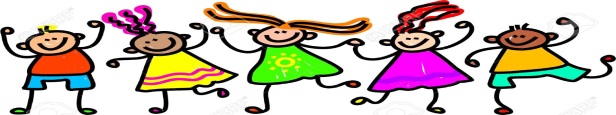 Elève Elève Elève Nom : Nom : Prénom :Sexe :Né(e) le :Né(e) le :A :Adresse :Adresse :Adresse :Adresse :Responsables légauxResponsables légauxResponsables légauxResponsables légauxMèreMèreMèreMèreNom de jeune fille : Nom marital :Nom marital :Prénom :Née le :Profession :Profession :Autorité parentaleOUI      NONTel fixe :                                                                                Tel portable :Tel travail :Email :Tel fixe :                                                                                Tel portable :Tel travail :Email :Tel fixe :                                                                                Tel portable :Tel travail :Email :Tel fixe :                                                                                Tel portable :Tel travail :Email :Adresse (si différente de celle de l’enfant) :Adresse (si différente de celle de l’enfant) :Adresse (si différente de celle de l’enfant) :Adresse (si différente de celle de l’enfant) :PèrePèrePèrePèreNom: Prénom :Prénom :Autorité parentaleOUI      NONNée le :Profession :Profession :Tel travail :Tel fixe :                                                                                Tel portable :Tel travail :Email :Tel fixe :                                                                                Tel portable :Tel travail :Email :Tel fixe :                                                                                Tel portable :Tel travail :Email :Tel fixe :                                                                                Tel portable :Tel travail :Email :Adresse (si différente de celle de l’enfant) :Adresse (si différente de celle de l’enfant) :Adresse (si différente de celle de l’enfant) :Adresse (si différente de celle de l’enfant) :Personne référente :Autorité parentale : OUI      NONOrganisme :Lien avec l’enfant :Fonction :TéléphoneAdresse :Adresse :Nom et prénom :Nom et prénom :Nom et prénom :Lien avec l’enfant :Autorisé à récupérer l’enfant :       OUI   NON  A appeler en cas d’urgence :OUI   NONTel fixe :Tel portable :Tel bureau :Adresse :Adresse :Adresse :Nom et prénom :Nom et prénom :Nom et prénom :Lien avec l’enfant :Autorisé à récupérer l’enfant :       OUI   NON  A appeler en cas d’urgence :OUI   NONTel fixe :Tel portable :Tel bureau :Adresse :Adresse :Adresse :